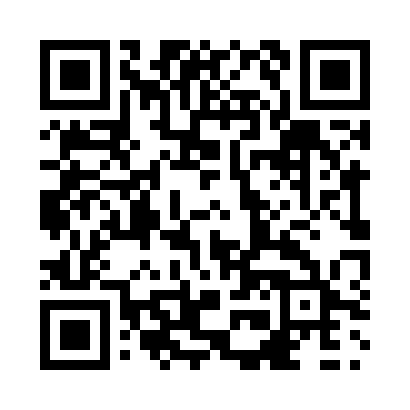 Prayer times for Cedar Grove, Ontario, CanadaWed 1 May 2024 - Fri 31 May 2024High Latitude Method: Angle Based RulePrayer Calculation Method: Islamic Society of North AmericaAsar Calculation Method: HanafiPrayer times provided by https://www.salahtimes.comDateDayFajrSunriseDhuhrAsrMaghribIsha1Wed4:366:081:146:138:209:522Thu4:346:071:146:148:229:543Fri4:336:051:146:148:239:564Sat4:316:041:146:158:249:575Sun4:296:021:136:168:259:596Mon4:276:011:136:178:2610:017Tue4:256:001:136:178:2710:028Wed4:245:591:136:188:2910:049Thu4:225:571:136:198:3010:0610Fri4:205:561:136:198:3110:0711Sat4:185:551:136:208:3210:0912Sun4:175:541:136:218:3310:1113Mon4:155:531:136:218:3410:1214Tue4:135:521:136:228:3510:1415Wed4:125:511:136:228:3610:1516Thu4:105:491:136:238:3710:1717Fri4:095:481:136:248:3910:1918Sat4:075:471:136:248:4010:2019Sun4:065:471:136:258:4110:2220Mon4:045:461:136:268:4210:2321Tue4:035:451:136:268:4310:2522Wed4:025:441:146:278:4410:2623Thu4:005:431:146:278:4510:2824Fri3:595:421:146:288:4610:2925Sat3:585:411:146:288:4710:3126Sun3:575:411:146:298:4810:3227Mon3:555:401:146:308:4810:3328Tue3:545:391:146:308:4910:3529Wed3:535:391:146:318:5010:3630Thu3:525:381:146:318:5110:3731Fri3:515:381:156:328:5210:39